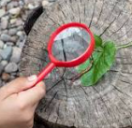 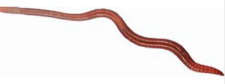 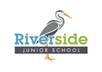 How does the human body work? Subject Area: ScienceYou have already learnt: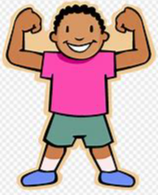 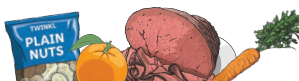 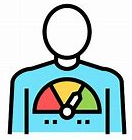 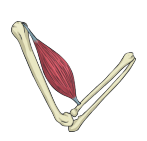 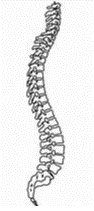 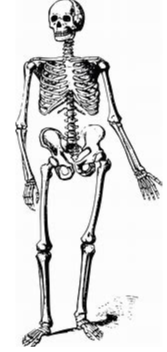 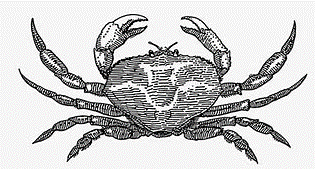 What humans and animals need to stay alive.What plants need to live healthily.To name parts of humans and animals.You have already learnt:What humans and animals need to stay alive.What plants need to live healthily.To name parts of humans and animals.